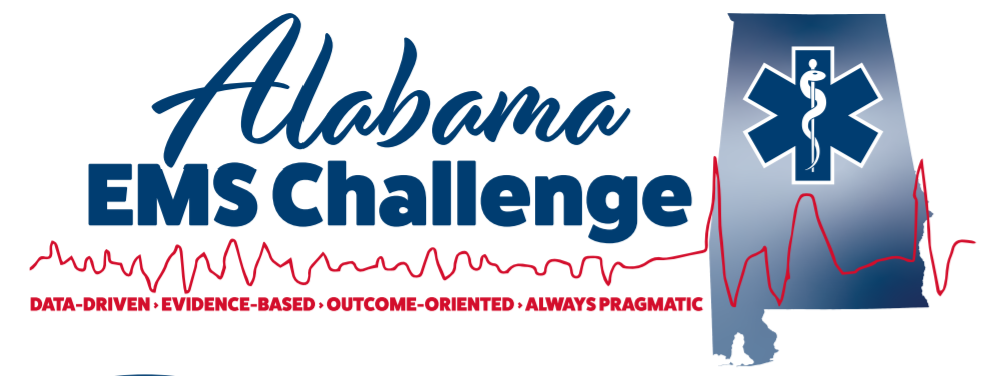 December 14th, 2022, at 9am (0900-1100) at Springville Fire Department 200 Walker Dr, Springville, AL 35146.Physician-Led Continuing Education for EMS ProvidersThis is a great opportunity for EMS providers, nurses, students, or anyone interested in emergency medicine.Come in person or join via MS Teams for the same credit      We now offer Nursing CEU’S too …
9:00-915:  Regional Updates – Dr Ferguson0915-1000- Ventricular Assist Device- Dr. Melissa Willett-Caldwell1015-11:15— Congestive Heart Failure- Dr. Melissa Willett-CaldwellLunch Provided1230-1430: Skills lab with AEMSC Staff: Pit Crew CPR, Advanced Airway, Surgical Airways,  The Basics of Ultrasounds, and selected Mega Code scenarios with the docs!!!Don’t Miss Out !Please contact Dr. Will Ferguson (willfergusonmd@gmail.com) or Wes Ward (wward@centerpointfire.com) with any questions or concerns.Follow on Facebook @ Alabama EMS Challenge/Twitter @EMSdocFergCheck us out on YouTube here.December 14th at Springville:https://teams.microsoft.com/l/meetup-join/19%3ameeting_M2ExOWIxMDctYzU1MS00NTk2LTgxOWYtMGM1MTMyMTZhM2Vm%40thread.v2/0?context=%7B%22Tid%22%3A%22eef12639-b2ba-4510-985a-6b9ef747076c%22%2C%22Oid%22%3A%22e89d7645-1eb7-4b53-b4d0-8095919ef19c%22%2C%22IsBroadcastMeeting%22%3Atrue%2C%22role%22%3A%22a%22%7D&btype=a&role=a